A entrega da documentação não representa o efetivo cadastramento da requerente.A validade de um ano deverá ser considerada a partir da autorização, publicada em D.O.C.	CADASTRO DE TRANSPORTADORES DE RESÍDUOS SÓLIDOSI - EMPRESA TRANSPORTADORA1) NÚMERO DO CADASTRO DA AMLURB:__________________________________2) PREFEITURA REGIONAL________________________________________________3) Razão Social:_____________________________________________________________4) CNPJ (M.F.):_____________________________________________________________5) End. (Rua, Av., Estr.):______________________________________________________
      6) Município:__________________7) Bairro:________________8) Nº Distr.:___________9) CEP:__________________10) Fone:_________________11) FAX:_________________12) E-mail: _________________________________________________________________ II – Declaro que são verdadeiras as informações contidas neste Cadastro comprometendo-me a informar, em até 3 (três) dias úteis, à Autoridade Municipal de Limpeza Urbana - AMLURB toda vez que rescindir ou suspender, por qualquer motivo, contrato de prestação de serviços de coleta com grandes geradores cadastrados na referida autarquia, conforme Artigo 2º do Decreto 45.668, de 29 de dezembro de 2004.Nome do responsável:____________________________________________________Data:____/____/_____               _____________________________________                                                  Assinatura do responsávelATENÇÃO!                                                                                                                                                                                                    I - os veículos deverão ser do tipo coletor compactador, contendo dispositivo mecânico ou hidráulico que possibilite a distribuição e compressão dos resíduos no interior da carroceria e sua posterior descarga, conforme especificações da NBR     12980/1993 da ABNT, com capacidade volumétrica mínima de 6 m³(seis metros cúbicos), dotado de sistema coletor de chorume e sinalização traseira tipo giroflex, ou do tipo "roll-on/roll-off" ou poliguindaste;
II - a idade dos veículos do tipo coletor compactador, inclusive dos equipamentos, deverá ser inferior a 5 (cinco) anos;
III - os demais veículos e equipamentos deverão ter idade inferior a 10(dez) anos;
IV - os veículos deverão ser de uso exclusivo dos serviços referidos neste decreto, sendo vedada sua utilização para outros fins;
V - os veículos deverão atender os limites ambientais quanto à poluição do ar e sonora, em estrita observância à legislação pertinente.VI – deverão ser apresentadas as cópias dos documentos dos veículos relacionados neste.I - EMPRESA TRANSPORTADORA II – LOCAL DE DESTINAÇÃO FINALIII – LOCAL UTILIZADO PARA TRATAMENTONome do responsável pela transportadora: _______________________________________                                                     Data: ______/______/______                                                                                                                      Assinatura:________________________________         I - A documentação relativa à Capacidade Jurídica consistirá em:
      - cédula de identidade do titular da firma individual, dos sócios das sociedades simples ou empresárias e dos diretores das sociedades anônimas;
      - registro perante a Junta Comercial, no caso de firma individual;
      - ato constitutivo, estatuto social ou contrato social em vigor e respectivas alterações subseqüentes, devidamente registrados, em se tratando de sociedades empresárias;
      - inscrição, no Cartório de Registro Civil de Pessoas Jurídicas, do contrato social, no caso de sociedades simples;
      - arquivamento na Junta Comercial da publicação oficial das atas de assembléias gerais que tenham aprovado ou alterado os estatutos em vigor, no caso de sociedades por ações, bem como ata da           assembléia que elegeu a última diretoria em exercício;
      - decreto de autorização, em se tratando de empresa ou sociedade estrangeira em funcionamento no País;
      - ato de registro ou autorização para funcionamento, expedido pelo órgão federal, estadual e municipal competente, quando a atividade assim o exigir.
II - A documentação relativa à Idoneidade Financeira consistirá em:
       - balanço patrimonial e demonstrações contábeis do último exercício social, exigíveis na forma da lei, que comprovem a boa situação financeira da empresa;
       - certidão negativa de concordata ou falência, no caso de sociedades comerciais; ou certidões dos            Distribuidores Forenses Cíveis, no caso das demais sociedades, da sede da empresa, datada de até 60             (sessenta) dias anteriores ao pedido de inscrição.
III - A documentação relativa à Regularidade Fiscal consistirá em:
        - comprovante de inscrição no Cadastro Nacional de Pessoa Jurídica - CNPJ;
        - comprovante de inscrição no Cadastro de Contribuintes Mobiliários - CCM, relativo à sede da              empresa, pertinente ao seu ramo de atividade, sendo que empresas com sede em outro Município          também deverão comprovar a inscrição, nesse cadastro, referente à filial localizada no Município de            São Paulo;
        - Certidão Negativa de Débito referente ao Instituto Nacional de Seguridade Social - INSS e ao Fundo de Garantia por Tempo de Serviço - FGTS, demonstrando situação regular no cumprimento dos             encargos sociais instituídos por lei;
         - comprovante de regularidade perante a Fazenda do Município de São Paulo, mediante a apresentação de certidão de quitação de tributos mobiliários expedida pela Secretaria de Finanças e               Desenvolvimento Econômico - SF; exigência essa cabível também no caso de empresas com sede               fora do Município de São Paulo;
         - comprovante de regularidade perante a Autoridade Municipal de Limpeza Urbana - AMLURB,               mediante a apresentação de Certidão Negativa de Débito por ela expedida.IV - A comprovação da Capacidade Técnica :        - será feita pela apresentação de declaração identificando o responsável técnico pela empresa,              devidamente registrado. ANEXO IMODELO DE PEDIDO DE AUTORIZAÇÃOÀAutoridade Municipal de Limpeza Urbana - AMLURB(empresa), com sede na (endereço), (município), vem pelo presente solicitar Autorização para coleta, transporte, tratamento e disposição final de resíduos sólidos caracterizados como resíduos da Classe 2, pela NBR 10004 da Associação Brasileira de Normas Técnicas - ABNT, de estabelecimentos que excedam a geração de 200 l. (duzentos litros) diários.Para tanto, anexa ao presente a documentação exigida, a seguir relacionada:I – Capacidade Jurídica;II – Idoneidade Financeira;III – Regularidade Fiscal;IV – Capacidade Técnica;V – Relação de Equipamentos;VI – Declaração de Destino Final.São Paulo,_____ de __________de ______.___________________________________(Representante legal devidamente qualificado)Nome:	_____________________________________C.P.F: 	_____________________________________R.G: 	_____________________________________Em papel timbrado da empresa, devidamente assinado pelo representante legalANEXO IIMODELO DE PADRONIZAÇÃO DA IDENTIFICAÇÃODOS VEÍCULOS AUTORIZADOS E DOS EQUIPAMENTOSOs veículos autorizados deverão manter identificação nas laterais das cabines do motorista, contendo o nome da empresa autorizatária, o número do Cadastro emitido pela Autoridade Municipal de Limpeza Urbana – AMLURB e o telefone do Serviço de Atendimento ao Cidadão que ela designar, com as seguintes características:- cor de fundo branco;ANEXO III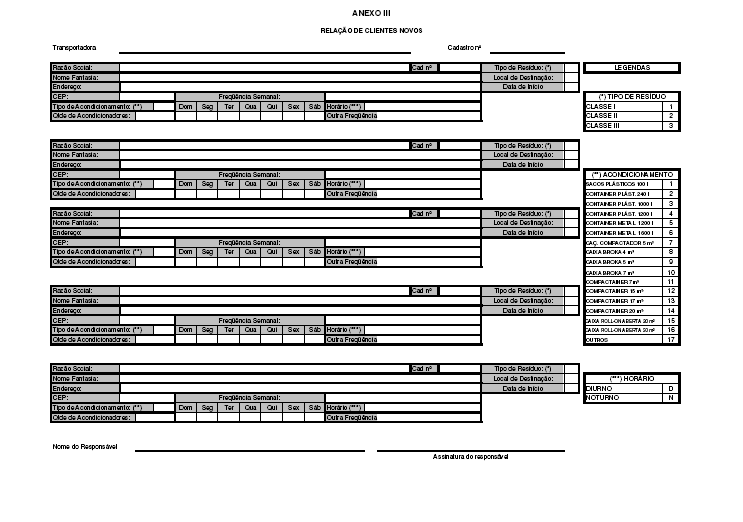 REQUERIMENTO PARA CADASTRAMENTOREQUERIMENTO PARA CADASTRAMENTOREQUERIMENTO PARA CADASTRAMENTOREQUERIMENTO PARA CADASTRAMENTOTRANSPORTADORDERESÍDUOS SÓLIDOSTRANSPORTADORDERESÍDUOS SÓLIDOSPROTOCOLO(Uso exclusivo de AMLURB)PROTOCOLO(Uso exclusivo de AMLURB) I - Identificação da empresa interessada I - Identificação da empresa interessada  1. Razão Social:  1. Razão Social:  1. Razão Social:  1. Razão Social:  2. CNPJ:                                                                   2. CNPJ:                                                                   2. CNPJ:                                                                   2. CNPJ:                                                                   3. CCM:  3. CCM:  3. CCM:  3. CCM:  4. Endereço:  4. Endereço:  4. Endereço:  4. Endereço:  5. Complemento:  5. Complemento:  5. Complemento:  5. Complemento:  6. E-mail:   7. Telefone: (   )            -            /(   )            -            7. Telefone: (   )            -            /(   )            -            7. Telefone: (   )            -            /(   )            -             II – Assunto II – Assunto II – Assunto II – Assunto 1.   Requer inscrição no cadastro na AMLURB 2.   Requer atualização de dados do cadastro 1.   Requer inscrição no cadastro na AMLURB 2.   Requer atualização de dados do cadastro 1.   Requer inscrição no cadastro na AMLURB 2.   Requer atualização de dados do cadastro 1.   Requer inscrição no cadastro na AMLURB 2.   Requer atualização de dados do cadastro III - Recebido em       /       /   __________________________________Carimbo e Assinatura do Funcionário III - Recebido em       /       /   __________________________________Carimbo e Assinatura do Funcionário IV - Termos em que pede deferimento São Paulo, ____de ________________de 20___   _______________________________________Responsável da Empresa TransportadoraCarimbo e Assinatura IV - Termos em que pede deferimento São Paulo, ____de ________________de 20___   _______________________________________Responsável da Empresa TransportadoraCarimbo e Assinatura V - Documentos que devem ser anexados a este requerimento: V - Documentos que devem ser anexados a este requerimento: V - Documentos que devem ser anexados a este requerimento: V - Documentos que devem ser anexados a este requerimento:      - Capacidade Jurídica;      - Capacidade Jurídica;      - Capacidade Jurídica;      - Capacidade Jurídica;      - Idoneidade Financeira;      - Idoneidade Financeira;      - Idoneidade Financeira;      - Idoneidade Financeira;     -  - Regularidade Fiscal;     -  - Regularidade Fiscal;     -  - Regularidade Fiscal;     -  - Regularidade Fiscal;         - Capacidade Técnica;          - Capacidade Técnica;          - Capacidade Técnica;          - Capacidade Técnica;       - Relação de Equipamentos;      - Relação de Equipamentos;      - Relação de Equipamentos;      - Relação de Equipamentos;      - Declaração de Destino Final      - Declaração de Destino Final      - Declaração de Destino Final      - Declaração de Destino FinalArt. 13. Os documentos necessários ao cadastramento de que tratam os artigos 5º a 11º deste decreto poderão ser apresentados em original, cópia autenticada ou publicação em órgão da imprensa oficial, sendo aqueles expedidos pela própria empresa subscritos por seu representante legal.
§ 1º - A documentação de que tratam os artigos 5º a 11 deste decreto deverá ser apresentada na ordem por eles estabelecida, acompanhada de pedido regularmente preenchido, conforme modelo constante do Anexo I.
§ 2º - Todos os documentos deverão estar com prazo de validade em vigor na data do protocolo do pedido de cadastramento.Art. 13. Os documentos necessários ao cadastramento de que tratam os artigos 5º a 11º deste decreto poderão ser apresentados em original, cópia autenticada ou publicação em órgão da imprensa oficial, sendo aqueles expedidos pela própria empresa subscritos por seu representante legal.
§ 1º - A documentação de que tratam os artigos 5º a 11 deste decreto deverá ser apresentada na ordem por eles estabelecida, acompanhada de pedido regularmente preenchido, conforme modelo constante do Anexo I.
§ 2º - Todos os documentos deverão estar com prazo de validade em vigor na data do protocolo do pedido de cadastramento.Art. 13. Os documentos necessários ao cadastramento de que tratam os artigos 5º a 11º deste decreto poderão ser apresentados em original, cópia autenticada ou publicação em órgão da imprensa oficial, sendo aqueles expedidos pela própria empresa subscritos por seu representante legal.
§ 1º - A documentação de que tratam os artigos 5º a 11 deste decreto deverá ser apresentada na ordem por eles estabelecida, acompanhada de pedido regularmente preenchido, conforme modelo constante do Anexo I.
§ 2º - Todos os documentos deverão estar com prazo de validade em vigor na data do protocolo do pedido de cadastramento.Art. 13. Os documentos necessários ao cadastramento de que tratam os artigos 5º a 11º deste decreto poderão ser apresentados em original, cópia autenticada ou publicação em órgão da imprensa oficial, sendo aqueles expedidos pela própria empresa subscritos por seu representante legal.
§ 1º - A documentação de que tratam os artigos 5º a 11 deste decreto deverá ser apresentada na ordem por eles estabelecida, acompanhada de pedido regularmente preenchido, conforme modelo constante do Anexo I.
§ 2º - Todos os documentos deverão estar com prazo de validade em vigor na data do protocolo do pedido de cadastramento.----------------------------------------------------------------------------------------------------------------------- ----------------------------------------------------------------------------------------------------------------------- ----------------------------------------------------------------------------------------------------------------------- ----------------------------------------------------------------------------------------------------------------------- COMPROVANTE DE ENTREGA DA DOCUMENTAÇÃO (PROTOCOLO)COMPROVANTE DE ENTREGA DA DOCUMENTAÇÃO (PROTOCOLO)COMPROVANTE DE ENTREGA DA DOCUMENTAÇÃO (PROTOCOLO)COMPROVANTE DE ENTREGA DA DOCUMENTAÇÃO (PROTOCOLO) 1. Razão Social: 1. Razão Social: 2. CNPJ: 2. CNPJ: 2. CNPJ: 2. CNPJ: 3.ETIQUETA 3.ETIQUETA 3.ETIQUETA 4. Data de entrada: ______/______/________________________________________Carimbo e Assinatura do Funcionário1) NÚMERO NO CADASTRO AMLURB:       1) NÚMERO NO CADASTRO AMLURB:       1) NÚMERO NO CADASTRO AMLURB:       1) NÚMERO NO CADASTRO AMLURB:       2) Razão Social:PLACAANONº RENAVANNº RENAVANTIPOTIPOTIPOCAPACIDADETARAMARCA   -       -       -       -       -       -       -       -       -       -       -       -       -       -       -     Nome do responsável:____________________________________________        Data: ______________      1-) Número de cadastro Amlurb: _________________    2) hcdshjxz           22Razão Social: __________________________________________________________________Razão SocialEndereço MunicípioFoneCNPJRazão SocialEndereço MunicípioFoneCNPJ